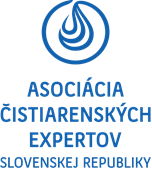 Pozvánka na 25. Valné zhromaždenie AČE SR19.4.2022 (streda), 09,30 hod, v Hoteli Bratislava (Seberíniho 9, Bratislava – Ružinov)Program Valného zhromaždenia:1. Schválenie programu			2. Informácia o aktivitách AČE SR v roku 2022 (I. Bodík) 3. Informácia o členskej základni AČE SR, potvrdenie nových členov (P. Ševčík)4. Správa o hospodárení AČE SR, finančný plán a členské na rok 2023 (Z. Imreová)5. Správa revíznej komisie AČE SR (M. Hutňan)6. Plán aktivít na rok 2023 (Z. Matulová)7. Rôzne a diskusia 12,00 – 13,00:  	obed 13,00 – 14,00:	Odborný seminár korporatívneho člena AČE SR -  AERZEN Slovakia, s.r.o. (predstavenie firmy a jej hlavných aktivít – minulosť, súčasnosť a budúcnosť)Valné zhromaždenie je otvorené len pre členov AČE SR a pozvaných hostí; odborný seminár od 13,00 je aj pre nečlenov AČE SR Žiadame Vás, aby ste potvrdenie Vašej účasti/neúčasti potvrdili vyplnením dotazníka TU Je to nutné kvôli zabezpečeniu občerstvenia a organizácie seminára!!!!Tým členom, ktorí do 12.04.2023 nepotvrdia svoju účasť, nebudeme môcť zabezpečiť vyššie uvedené.V Bratislave, 09.03.2023				prof. Ing. Igor Bodík, PhD. - predseda AČE SR